SECTION 1 PUNCH LISTStop 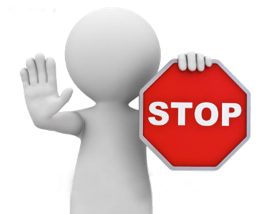 TalkObserve ProceedStop TalkObserve ProceedThe following items are to be reviewed, observed, and/or 
completed in this section. 
Please reference to this section 
as a resource in the future.Principal Orientation:Principal Orientation:Notes/Contacts:Notes/Contacts:S1 – 1. Building Tour (East & West Map): What should I be looking for to set-up my room? Where is the location of tools, technology, curriculum resources? How do I ensure all equipment is operational for the start of the school year? S1 – 2. Planning and Preparation:Course Syllabus Planning for 3 LevelsWeekly PlannerLesson PlansS1 – 3. Attendance Policy/Procedure: Attendance Policy - StudentAttendance policy – StaffWork Ethic Grading/CommentsS1 – 4. Record Keeping: Task TrackingGradingAnecdotal RecordsS1 – 5. Student Assessment Records:NOCTIGrading Contracts PAL BookletPoints Based GradingS1 – 6. Purchasing:How to order supplies?S1 – 7. Walk-Trough Observations:Informal EvaluationsS1 – 8. Evaluations:Formal EvaluationsGrading (Record Keeping)S1 – 1. Building Tour (East & West Map): What should I be looking for to set-up my room? Where is the location of tools, technology, curriculum resources? How do I ensure all equipment is operational for the start of the school year? S1 – 2. Planning and Preparation:Course Syllabus Planning for 3 LevelsWeekly PlannerLesson PlansS1 – 3. Attendance Policy/Procedure: Attendance Policy - StudentAttendance policy – StaffWork Ethic Grading/CommentsS1 – 4. Record Keeping: Task TrackingGradingAnecdotal RecordsS1 – 5. Student Assessment Records:NOCTIGrading Contracts PAL BookletPoints Based GradingS1 – 6. Purchasing:How to order supplies?S1 – 7. Walk-Trough Observations:Informal EvaluationsS1 – 8. Evaluations:Formal EvaluationsGrading (Record Keeping)Who did I meet with about this today?:Name:______________________________________Job Title:____________________________  X______Name:______________________________________Job Title:____________________________  X______Name:______________________________________Job Title:____________________________  X______What do I need to follow-up on with my Mentor? Notes:________________________________________________________________________________________________________________________________________________________________________________________________________________________________________________________________________________________________________________________________________________________________________________________________________________________________________________________________________________________________________________________________________________________________________________________________________________________________________Who did I meet with about this today?:Name:______________________________________Job Title:____________________________  X______Name:______________________________________Job Title:____________________________  X______Name:______________________________________Job Title:____________________________  X______What do I need to follow-up on with my Mentor? Notes:________________________________________________________________________________________________________________________________________________________________________________________________________________________________________________________________________________________________________________________________________________________________________________________________________________________________________________________________________________________________________________________________________________________________________________________________________________________________________SECTION 2 PUNCH LISTStop TalkObserve ProceedStop TalkObserve ProceedThe following items are to be reviewed, observed, and/or 
completed in this section. 
Please reference to this section 
as a resource in the future.Technology Orientation:Technology Orientation:Notes/Contacts:Notes/Contacts:S2 – 1. Electronic Media and Technology Policies:Social Media Policy - StudentPersonal/School Electronic Device Policy -  StudentNetwork Policy -  StudentSocial Media Policy - StaffPersonal/School Electronic Device Policy -  StaffNetwork Policy -  StaffCopyright AwarenessS2 – 2. Network Systems Technology:How to Log Into ComputerHow to Access P-Drive, H-Drive, Curriculum DocumentsLogin Access E-WalkUse Copier SystemUse Print Request formUse WebsenseOrder Supplies (Electronically)Use DocBaseS2 – 3. Communication Technology:Use Phone SystemHow to Access, Set-up, and Send EmailLogin and Access O365
Excel, Word, PowerPoint
Outlook
OneDriveS2 – 4. Classroom Technology (SIS/LMS):Login and Access ClassmateTutorial Classmate- (Introduction)
   Parent PortalLogin and access Schoology*Tutorial Schoology – (Introduction)*Login and Access HealthCenter 21*Tutorial HealthCenter21 – (Introduction)*If ApplicableS2 – 1. Electronic Media and Technology Policies:Social Media Policy - StudentPersonal/School Electronic Device Policy -  StudentNetwork Policy -  StudentSocial Media Policy - StaffPersonal/School Electronic Device Policy -  StaffNetwork Policy -  StaffCopyright AwarenessS2 – 2. Network Systems Technology:How to Log Into ComputerHow to Access P-Drive, H-Drive, Curriculum DocumentsLogin Access E-WalkUse Copier SystemUse Print Request formUse WebsenseOrder Supplies (Electronically)Use DocBaseS2 – 3. Communication Technology:Use Phone SystemHow to Access, Set-up, and Send EmailLogin and Access O365
Excel, Word, PowerPoint
Outlook
OneDriveS2 – 4. Classroom Technology (SIS/LMS):Login and Access ClassmateTutorial Classmate- (Introduction)
   Parent PortalLogin and access Schoology*Tutorial Schoology – (Introduction)*Login and Access HealthCenter 21*Tutorial HealthCenter21 – (Introduction)*If ApplicableWho did I meet with about this today?:Name:______________________________________Job Title:____________________________  X______Name:______________________________________Job Title:____________________________  X______Name:______________________________________Job Title:____________________________  X______What do I need to follow-up on with my Mentor? Notes:________________________________________________________________________________________________________________________________________________________________________________________________________________________________________________________________________________________________________________________________________________________________________________________________________________________________________________________________________________________________________________________________________________________________________________________________________________________________________Who did I meet with about this today?:Name:______________________________________Job Title:____________________________  X______Name:______________________________________Job Title:____________________________  X______Name:______________________________________Job Title:____________________________  X______What do I need to follow-up on with my Mentor? Notes:________________________________________________________________________________________________________________________________________________________________________________________________________________________________________________________________________________________________________________________________________________________________________________________________________________________________________________________________________________________________________________________________________________________________________________________________________________________________________SECTION 3 PUNCH LISTStop TalkObserve ProceedStop TalkObserve ProceedThe following items are to be reviewed, observed, and/or 
completed in this section. 
Please reference to this section 
as a resource in the future.Classroom Management:Classroom Management:Notes/Contacts:Notes/Contacts:S3 – 1. Strategies:What is it?What are some strategies I can use on a daily basis to encourage on-task behavior - Routines?  How do I plan for “bell to bell” learning (three levels)? Why plan for “bell to bell” learning? How to I develop a “loose/tight” culture? How to I set daily expectations?Emergency preparedness S3 – 2. Organization: Materials 
  Equipment and supplies accessWork Assignments 
  Posting of Daily Objective (location) 
  Start-up and clean-up dutiesLesson Plans/Substitute BinderEmergency ProceduresSchedulesClassroom DisplaysClassroom/Lab layoutEffective environment layout for job effectivenessHow to create a student seating chartS3 – 3. Student Expectations:Use of a Daily Objective (all levels)What is respect? What does it look like? How do I plan for it?  How do I set tone for teacher/student expectations? What is Work-Ethic?What should be my classroom rules?How do I remain sensitive to students and determine appropriate times for confidential discussions?S3 – 4. Student Discipline:Student handbook Bullying/Harassment/Abuse PreventionSafety & Security ProcessFollow-Up Learning Walk - 1:
(Set-up observation experience with veteran teacher; classroom rules and expectations provided in advance; observe room design and daily routine, then participate in post-observation discussion.)S3 – 1. Strategies:What is it?What are some strategies I can use on a daily basis to encourage on-task behavior - Routines?  How do I plan for “bell to bell” learning (three levels)? Why plan for “bell to bell” learning? How to I develop a “loose/tight” culture? How to I set daily expectations?Emergency preparedness S3 – 2. Organization: Materials 
  Equipment and supplies accessWork Assignments 
  Posting of Daily Objective (location) 
  Start-up and clean-up dutiesLesson Plans/Substitute BinderEmergency ProceduresSchedulesClassroom DisplaysClassroom/Lab layoutEffective environment layout for job effectivenessHow to create a student seating chartS3 – 3. Student Expectations:Use of a Daily Objective (all levels)What is respect? What does it look like? How do I plan for it?  How do I set tone for teacher/student expectations? What is Work-Ethic?What should be my classroom rules?How do I remain sensitive to students and determine appropriate times for confidential discussions?S3 – 4. Student Discipline:Student handbook Bullying/Harassment/Abuse PreventionSafety & Security ProcessFollow-Up Learning Walk - 1:
(Set-up observation experience with veteran teacher; classroom rules and expectations provided in advance; observe room design and daily routine, then participate in post-observation discussion.)Who did I meet with about this today?:Name:______________________________________Job Title:____________________________  X______Name:______________________________________Job Title:____________________________  X______Name:______________________________________Job Title:____________________________  X______What do I need to follow-up on with my Mentor? 
Notes:________________________________________________________________________________________________________________________________________________________________________________________________________________________________________________________________________________________________________________________________________________________________________________________________________________________________________________________________________________________________________________________________________________________________________________________________________________________________________Who did I meet with about this today?:Name:______________________________________Job Title:____________________________  X______Name:______________________________________Job Title:____________________________  X______Name:______________________________________Job Title:____________________________  X______What do I need to follow-up on with my Mentor? 
Notes:________________________________________________________________________________________________________________________________________________________________________________________________________________________________________________________________________________________________________________________________________________________________________________________________________________________________________________________________________________________________________________________________________________________________________________________________________________________________________SECTION 4 PUNCH LISTStop TalkObserve ProceedStop TalkObserve ProceedThe following items are to be reviewed, observed, and/or 
completed in this section. 
Please reference to this section 
as a resource in the future.Special EducationSpecial EducationNotes/Contacts:Notes/Contacts:S4 – 1. Special Education Law:IDEA/Chapter 14Chapter 15/504S4 – 2. Support Services:What is an IEP?Where do I find IEP’s?What is a SDI?What is the role of the Instructional Assistant? How do I read an IEP?How do I ensure I am making proper accommodations? Who are Transition Coordinators? What information are they looking for? Who do I contact if I have questions regarding the IEP or an IEP student? S4 – 3. Parent Teacher Relationships: How to Create a Successful RelationshipHow to Call HomeHow to EmailHow to Document and RecordS4 – 4. Limited English Proficiency:What is LEP and ELLLEP/ELL ServicesS4 – 1. Special Education Law:IDEA/Chapter 14Chapter 15/504S4 – 2. Support Services:What is an IEP?Where do I find IEP’s?What is a SDI?What is the role of the Instructional Assistant? How do I read an IEP?How do I ensure I am making proper accommodations? Who are Transition Coordinators? What information are they looking for? Who do I contact if I have questions regarding the IEP or an IEP student? S4 – 3. Parent Teacher Relationships: How to Create a Successful RelationshipHow to Call HomeHow to EmailHow to Document and RecordS4 – 4. Limited English Proficiency:What is LEP and ELLLEP/ELL ServicesWho did I meet with about this today?:Name:______________________________________Job Title:____________________________  X______Name:______________________________________Job Title:____________________________  X______Name:______________________________________Job Title:____________________________  X______What do I need to follow-up on with my Mentor? 
Notes:________________________________________________________________________________________________________________________________________________________________________________________________________________________________________________________________________________________________________________________________________________________________________________________________________________________________________________________________________________________________________________________________________________________________________________________________________________________________________Who did I meet with about this today?:Name:______________________________________Job Title:____________________________  X______Name:______________________________________Job Title:____________________________  X______Name:______________________________________Job Title:____________________________  X______What do I need to follow-up on with my Mentor? 
Notes:________________________________________________________________________________________________________________________________________________________________________________________________________________________________________________________________________________________________________________________________________________________________________________________________________________________________________________________________________________________________________________________________________________________________________________________________________________________________________SECTION 5 PUNCH LISTStop TalkObserve ProceedStop TalkObserve ProceedThe following items are to be reviewed, observed, and/or 
completed in this section. 
Please reference to this section 
as a resource in the future.Curriculum in CTE 1Curriculum in CTE 1Notes/Contacts:Notes/Contacts:S5 – 1. Lesson Planning:What is a weekly plan?What is a lesson plan?How do you develop a lesson plan? What is BCTC task grid? What is a Career objective? Student ContractsFollow-Up Learning Walk - 2:
(Set-up observation experience with veteran teacher; lesson plan provided to new teachers in advance; observe lesson, then participate in post-observation discussion.)Follow-Up Workshop:
(Set-up workshop half-day pull-out; review curriculum and create a new/revised weekly plan and lesson plan)S5 – 1. Lesson Planning:What is a weekly plan?What is a lesson plan?How do you develop a lesson plan? What is BCTC task grid? What is a Career objective? Student ContractsFollow-Up Learning Walk - 2:
(Set-up observation experience with veteran teacher; lesson plan provided to new teachers in advance; observe lesson, then participate in post-observation discussion.)Follow-Up Workshop:
(Set-up workshop half-day pull-out; review curriculum and create a new/revised weekly plan and lesson plan)Who did I meet with about this today?:Name:______________________________________Job Title:____________________________  X______Name:______________________________________Job Title:____________________________  X______Name:______________________________________Job Title:____________________________  X______What do I need to follow-up on with my Mentor? 
Notes:________________________________________________________________________________________________________________________________________________________________________________________________________________________________________________________________________________________________________________________________________________________________________________________________________________________________________________________________________________________________________________________________________________________________________________________________________________________________________Who did I meet with about this today?:Name:______________________________________Job Title:____________________________  X______Name:______________________________________Job Title:____________________________  X______Name:______________________________________Job Title:____________________________  X______What do I need to follow-up on with my Mentor? 
Notes:________________________________________________________________________________________________________________________________________________________________________________________________________________________________________________________________________________________________________________________________________________________________________________________________________________________________________________________________________________________________________________________________________________________________________________________________________________________________________SECTION 6 PUNCH LISTStop TalkObserve ProceedStop TalkObserve ProceedThe following items are to be reviewed, observed, and/or 
completed in this section. 
Please reference to this section 
as a resource in the future.Assessment & GradingAssessment & GradingNotes/Contacts:Notes/Contacts:S6 – 1. Assessment Development:Why do we assess student knowledge?What makes a good assessment?What is grade weighting?What is percentage of completion?How to create effective rubrics?What is formative and summative assessment?How can I create high order thinking through assessment?Follow-Up Workshop:
(Set-up workshop half-day pull-out; review assessments and rubrics and create a new/revised rubric)S6 – 1. Assessment Development:Why do we assess student knowledge?What makes a good assessment?What is grade weighting?What is percentage of completion?How to create effective rubrics?What is formative and summative assessment?How can I create high order thinking through assessment?Follow-Up Workshop:
(Set-up workshop half-day pull-out; review assessments and rubrics and create a new/revised rubric)Who did I meet with about this today?:Name:______________________________________Job Title:____________________________  X______Name:______________________________________Job Title:____________________________  X______Name:______________________________________Job Title:____________________________  X______What do I need to follow-up on with my Mentor? 
Notes:________________________________________________________________________________________________________________________________________________________________________________________________________________________________________________________________________________________________________________________________________________________________________________________________________________________________________________________________________________________________________________________________________________________________________________________________________________________________________Who did I meet with about this today?:Name:______________________________________Job Title:____________________________  X______Name:______________________________________Job Title:____________________________  X______Name:______________________________________Job Title:____________________________  X______What do I need to follow-up on with my Mentor? 
Notes:________________________________________________________________________________________________________________________________________________________________________________________________________________________________________________________________________________________________________________________________________________________________________________________________________________________________________________________________________________________________________________________________________________________________________________________________________________________________________SECTION 7 PUNCH LISTStop TalkObserve ProceedStop TalkObserve ProceedThe following items are to be reviewed, observed, and/or 
completed in this section. 
Please reference to this section 
as a resource in the future.Teacher State CertificationsTeacher State CertificationsNotes/Contacts:Notes/Contacts:S7 – 1. Teacher State Certification:Temple RequirementsPDE Cert Process PA Professional Code of ConductS7 – 2. Professional Development:Act 48Act 15S7 – 3. PA State Education Association:Temple RequirementsPDE Cert Process PA Professional Code of ConductS7 – 1. Teacher State Certification:Temple RequirementsPDE Cert Process PA Professional Code of ConductS7 – 2. Professional Development:Act 48Act 15S7 – 3. PA State Education Association:Temple RequirementsPDE Cert Process PA Professional Code of ConductWho did I meet with about this today?:Name:______________________________________Job Title:____________________________  X______Name:______________________________________Job Title:____________________________  X______Name:______________________________________Job Title:____________________________  X______What do I need to follow-up on with my Mentor? 
Notes:________________________________________________________________________________________________________________________________________________________________________________________________________________________________________________________________________________________________________________________________________________________________________________________________________________________________________________________________________________________________________________________________________________________________________________________________________________________________________Who did I meet with about this today?:Name:______________________________________Job Title:____________________________  X______Name:______________________________________Job Title:____________________________  X______Name:______________________________________Job Title:____________________________  X______What do I need to follow-up on with my Mentor? 
Notes:________________________________________________________________________________________________________________________________________________________________________________________________________________________________________________________________________________________________________________________________________________________________________________________________________________________________________________________________________________________________________________________________________________________________________________________________________________________________________SECTION 8 PUNCH LISTStop TalkObserve ProceedStop TalkObserve ProceedThe following items are to be reviewed, observed, and/or 
completed in this section. 
Please reference to this section 
as a resource in the future.Certifications/Career Education & WorkCertifications/Career Education & WorkNotes/Contacts:Notes/Contacts:S8 – 1. OSHA:10 Hour Safety OrientationWhen does it need to be complete?What are student responsibilities/IA assistanceS8 – 2. Work-Based Education:OAC – Occupational Advisory Committee:Co-Op Education99’s in the Curriculum97’s – CertificationsS8 – 3. Graduation Requirements:Student ProjectStudent PortfolioPA Keystones & NOCTIS8 – 4. Continuing Education:Post-Graduation EnrollmentDay SchoolEvening SchoolFunding SourcesS8 – 1. OSHA:10 Hour Safety OrientationWhen does it need to be complete?What are student responsibilities/IA assistanceS8 – 2. Work-Based Education:OAC – Occupational Advisory Committee:Co-Op Education99’s in the Curriculum97’s – CertificationsS8 – 3. Graduation Requirements:Student ProjectStudent PortfolioPA Keystones & NOCTIS8 – 4. Continuing Education:Post-Graduation EnrollmentDay SchoolEvening SchoolFunding SourcesWho did I meet with about this today?:Name:______________________________________Job Title:____________________________  X______Name:______________________________________Job Title:____________________________  X______Name:______________________________________Job Title:____________________________  X______What do I need to follow-up on with my Mentor? 
Notes:________________________________________________________________________________________________________________________________________________________________________________________________________________________________________________________________________________________________________________________________________________________________________________________________________________________________________________________________________________________________________________________________________________________________________________________________________________________________________Who did I meet with about this today?:Name:______________________________________Job Title:____________________________  X______Name:______________________________________Job Title:____________________________  X______Name:______________________________________Job Title:____________________________  X______What do I need to follow-up on with my Mentor? 
Notes:________________________________________________________________________________________________________________________________________________________________________________________________________________________________________________________________________________________________________________________________________________________________________________________________________________________________________________________________________________________________________________________________________________________________________________________________________________________________________SECTION 9 PUNCH LISTStop TalkObserve ProceedStop TalkObserve ProceedThe following items are to be reviewed, observed, and/or 
completed in this section. 
Please reference to this section 
as a resource in the future.NOCTI (National Occupational Competency Testing Institute)NOCTI (National Occupational Competency Testing Institute)Notes/Contacts:Notes/Contacts:S9 – 1. NOCTI System:What is NOCTI?How does NOCTI relate to teaching?How to prepare students for NOCTI?How to prepare to facilitate NOCTI exams?How do you access/read test scores?S9 – 2. NOCTI Facilitation:NOCTI cycle at BCTCWritten & PerformanceUtilizing BlueprintsTest Prep BookletsOrdering MaterialsManaging EvaluatorsPre And Post ScoresFollow-Up Workshop:
(Set-up workshop half-day pull-out; analyze and develop a plan for curriculum and score improvements based upon historical test scores)S9 – 1. NOCTI System:What is NOCTI?How does NOCTI relate to teaching?How to prepare students for NOCTI?How to prepare to facilitate NOCTI exams?How do you access/read test scores?S9 – 2. NOCTI Facilitation:NOCTI cycle at BCTCWritten & PerformanceUtilizing BlueprintsTest Prep BookletsOrdering MaterialsManaging EvaluatorsPre And Post ScoresFollow-Up Workshop:
(Set-up workshop half-day pull-out; analyze and develop a plan for curriculum and score improvements based upon historical test scores)Who did I meet with about this today?:Name:______________________________________Job Title:____________________________  X______Name:______________________________________Job Title:____________________________  X______Name:______________________________________Job Title:____________________________  X______What do I need to follow-up on with my Mentor? 
Notes:________________________________________________________________________________________________________________________________________________________________________________________________________________________________________________________________________________________________________________________________________________________________________________________________________________________________________________________________________________________________________________________________________________________________________________________________________________________________________Who did I meet with about this today?:Name:______________________________________Job Title:____________________________  X______Name:______________________________________Job Title:____________________________  X______Name:______________________________________Job Title:____________________________  X______What do I need to follow-up on with my Mentor? 
Notes:________________________________________________________________________________________________________________________________________________________________________________________________________________________________________________________________________________________________________________________________________________________________________________________________________________________________________________________________________________________________________________________________________________________________________________________________________________________________________SECTION 10 PUNCH LISTStop TalkObserve ProceedStop TalkObserve ProceedThe following items are to be reviewed, observed, and/or 
completed in this section. 
Please reference to this section 
as a resource in the future.Curriculum in CTE 2Curriculum in CTE 2Notes/Contacts:Notes/Contacts:S10 – 1. Curriculum in CTE 2:  How do you write a Learning Guide?What is POS?What is Syllabus?What is Scope and Sequence? What is a Career Objective? S10 – 2. Articulations & Technical Academy:Follow-Up Workshop:
(Set-up workshop half-day pull-out; review curriculum and create a new/revised learning guide)S10 – 1. Curriculum in CTE 2:  How do you write a Learning Guide?What is POS?What is Syllabus?What is Scope and Sequence? What is a Career Objective? S10 – 2. Articulations & Technical Academy:Follow-Up Workshop:
(Set-up workshop half-day pull-out; review curriculum and create a new/revised learning guide)Who did I meet with about this today?:Name:______________________________________Job Title:____________________________  X______Name:______________________________________Job Title:____________________________  X______Name:______________________________________Job Title:____________________________  X______What do I need to follow-up on with my Mentor? 
Notes:________________________________________________________________________________________________________________________________________________________________________________________________________________________________________________________________________________________________________________________________________________________________________________________________________________________________________________________________________________________________________________________________________________________________________________________________________________________________________Who did I meet with about this today?:Name:______________________________________Job Title:____________________________  X______Name:______________________________________Job Title:____________________________  X______Name:______________________________________Job Title:____________________________  X______What do I need to follow-up on with my Mentor? 
Notes:________________________________________________________________________________________________________________________________________________________________________________________________________________________________________________________________________________________________________________________________________________________________________________________________________________________________________________________________________________________________________________________________________________________________________________________________________________________________________SECTION 11 PUNCH LISTStop TalkObserve ProceedStop TalkObserve ProceedThe following items are to be reviewed, observed, and/or 
completed in this section. 
Please reference to this section 
as a resource in the future.Academic Teaching StrategiesAcademic Teaching StrategiesNotes/Contacts:Notes/Contacts:S11 – 1. Literacy Teaching Strategies:How can literacy strategies improve classroom learning?What is Collins writing?What are simple yet effective strategies?Are strategies for an individual or a group?How do you grade literacy assignments?S11 – 2. Numeracy Teaching Strategies:PDE T-ChartsFollow-Up Learning Walk - 3:
(Set-up observation experience with veteran teacher; literacy strategy provided to new teachers in advance; observe strategy, then participate in post-observation discussion)S11 – 1. Literacy Teaching Strategies:How can literacy strategies improve classroom learning?What is Collins writing?What are simple yet effective strategies?Are strategies for an individual or a group?How do you grade literacy assignments?S11 – 2. Numeracy Teaching Strategies:PDE T-ChartsFollow-Up Learning Walk - 3:
(Set-up observation experience with veteran teacher; literacy strategy provided to new teachers in advance; observe strategy, then participate in post-observation discussion)Who did I meet with about this today?:Name:______________________________________Job Title:____________________________  X______Name:______________________________________Job Title:____________________________  X______Name:______________________________________Job Title:____________________________  X______What do I need to follow-up on with my Mentor? 
Notes:________________________________________________________________________________________________________________________________________________________________________________________________________________________________________________________________________________________________________________________________________________________________________________________________________________________________________________________________________________________________________________________________________________________________________________________________________________________________________Who did I meet with about this today?:Name:______________________________________Job Title:____________________________  X______Name:______________________________________Job Title:____________________________  X______Name:______________________________________Job Title:____________________________  X______What do I need to follow-up on with my Mentor? 
Notes:________________________________________________________________________________________________________________________________________________________________________________________________________________________________________________________________________________________________________________________________________________________________________________________________________________________________________________________________________________________________________________________________________________________________________________________________________________________________________SECTION 12 PUNCH LISTStop TalkObserve ProceedStop TalkObserve ProceedThe following items are to be reviewed, observed, and/or 
completed in this section. 
Please reference to this section 
as a resource in the future.Technology IntegrationTechnology IntegrationNotes/Contacts:Notes/Contacts:S12 – 1. Technology Teaching Strategies:How do you gamify your curriculum?How to leverage technology to have students learn without knowing they are learning?What technology is out there?S12 – 2. Technology Tools:Audio Visual Equipment Familiarization:Electronic Copy Request:S12 – 1. Technology Teaching Strategies:How do you gamify your curriculum?How to leverage technology to have students learn without knowing they are learning?What technology is out there?S12 – 2. Technology Tools:Audio Visual Equipment Familiarization:Electronic Copy Request:Who did I meet with about this today?:Name:______________________________________Job Title:____________________________  X______Name:______________________________________Job Title:____________________________  X______Name:______________________________________Job Title:____________________________  X______What do I need to follow-up on with my Mentor? 
Notes:________________________________________________________________________________________________________________________________________________________________________________________________________________________________________________________________________________________________________________________________________________________________________________________________________________________________________________________________________________________________________________________________________________________________________________________________________________________________________Who did I meet with about this today?:Name:______________________________________Job Title:____________________________  X______Name:______________________________________Job Title:____________________________  X______Name:______________________________________Job Title:____________________________  X______What do I need to follow-up on with my Mentor? 
Notes:________________________________________________________________________________________________________________________________________________________________________________________________________________________________________________________________________________________________________________________________________________________________________________________________________________________________________________________________________________________________________________________________________________________________________________________________________________________________________SECTION 13 PUNCH LISTStop TalkObserve ProceedStop TalkObserve ProceedThe following items are to be reviewed, observed, and/or 
completed in this section. 
Please reference to this section 
as a resource in the future.Student Learning ObjectivesStudent Learning ObjectivesNotes/Contacts:Notes/Contacts:S13 – 1. SLO Prep:(Understand the SLO process and evaluation process, analyze and create the upcoming year SLO, First year reflection, expectations for next year)How to determine good SLO objectiveWhat kind of data is collected?What students are included in an SLO?What documentation is completed for the SLO?LW – 4. Follow-Up Learning Walk - 4:
(Set-up observation experience with veteran teacher; review program needs and find similarities for SLO prep and next year goals.)S13 – 1. SLO Prep:(Understand the SLO process and evaluation process, analyze and create the upcoming year SLO, First year reflection, expectations for next year)How to determine good SLO objectiveWhat kind of data is collected?What students are included in an SLO?What documentation is completed for the SLO?LW – 4. Follow-Up Learning Walk - 4:
(Set-up observation experience with veteran teacher; review program needs and find similarities for SLO prep and next year goals.)Who did I meet with about this today?:Name:______________________________________Job Title:____________________________  X______Name:______________________________________Job Title:____________________________  X______Name:______________________________________Job Title:____________________________  X______What do I need to follow-up on with my Mentor? 
Notes:________________________________________________________________________________________________________________________________________________________________________________________________________________________________________________________________________________________________________________________________________________________________________________________________________________________________________________________________________________________________________________________________________________________________________________________________________________________________________Who did I meet with about this today?:Name:______________________________________Job Title:____________________________  X______Name:______________________________________Job Title:____________________________  X______Name:______________________________________Job Title:____________________________  X______What do I need to follow-up on with my Mentor? 
Notes:________________________________________________________________________________________________________________________________________________________________________________________________________________________________________________________________________________________________________________________________________________________________________________________________________________________________________________________________________________________________________________________________________________________________________________________________________________________________________